Nottingham City CouncilSchool Terms and Holidays Calendar - 2021/2022    Inset Days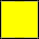     Bank Holiday	Half term 1 – 6 weeks 4 days Half term 2 – 7 weeks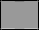     School Holiday	Half term 3 – 5 weeks 4 days Half term 4 – 6 weeks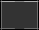 Half term 5 – 5 weeks 3 daysHalf term 6 – 7 weeks 4 daysAUGUST 2021AUGUST 2021AUGUST 2021AUGUST 2021AUGUST 2021AUGUST 2021SEPTEMBER 2021SEPTEMBER 2021SEPTEMBER 2021SEPTEMBER 2021SEPTEMBER 2021SEPTEMBER 2021OCTOBER 2021OCTOBER 2021OCTOBER 2021OCTOBER 2021OCTOBER 2021OCTOBER 2021M29162330M6132027M4111825T310172431T7142128T5121926W4111825W18152229W6132027T5121926T29162330T7142128F6132027F3101724F18152229S7142128S4111825S29162330S18152229S5121926S310172431NOVEMBER 2021NOVEMBER 2021NOVEMBER 2021NOVEMBER 2021NOVEMBER 2021NOVEMBER 2021DECEMBER 2021DECEMBER 2021DECEMBER 2021DECEMBER 2021DECEMBER 2021DECEMBER 2021JANUARY 2022JANUARY 2022JANUARY 2022JANUARY 2022JANUARY 2022JANUARY 2022M18152229M6132027M310172431T29162330T7142128T4111825W3101724W18152229W5121926T4111825T29162330T6132027F5121926F310172431F7142128S6132027S4111825S18152229S7142128S5121926S29162330FEBRUARY 2022FEBRUARY 2022FEBRUARY 2022FEBRUARY 2022FEBRUARY 2022FEBRUARY 2022MARCH 2022MARCH 2022MARCH 2022MARCH 2022MARCH 2022MARCH 2022APRIL 2022APRIL 2022APRIL 2022APRIL 2022APRIL 2022APRIL 2022M7142128M7142128M4111825T181522T18152229T5121926W291623W29162330W6132027T3101724T310172431T7142128F4111825F4111825F18152229S5121926S5121926S29162330S6132027S6132027S3101724MAY 2022MAY 2022MAY 2022MAY 2022MAY 2022MAY 2022JUNE 2022JUNE 2022JUNE 2022JUNE 2022JUNE 2022JUNE 2022JULY 2022JULY 2022JULY 2022JULY 2022JULY 2022JULY 2022M29162330M6132027M4111825T310172431T7142128T5121926W4111825W18152229W6132027T5121926T29162330T7142128F6132027F3101724F18152229S7142128S4111825S29162330S18152229S5121926S310172431